Banc de test moteur OZO : utilisation de PCVUE et export des données.Lancer le logiciel PCVUE et ouvrir le projet avec un double clic.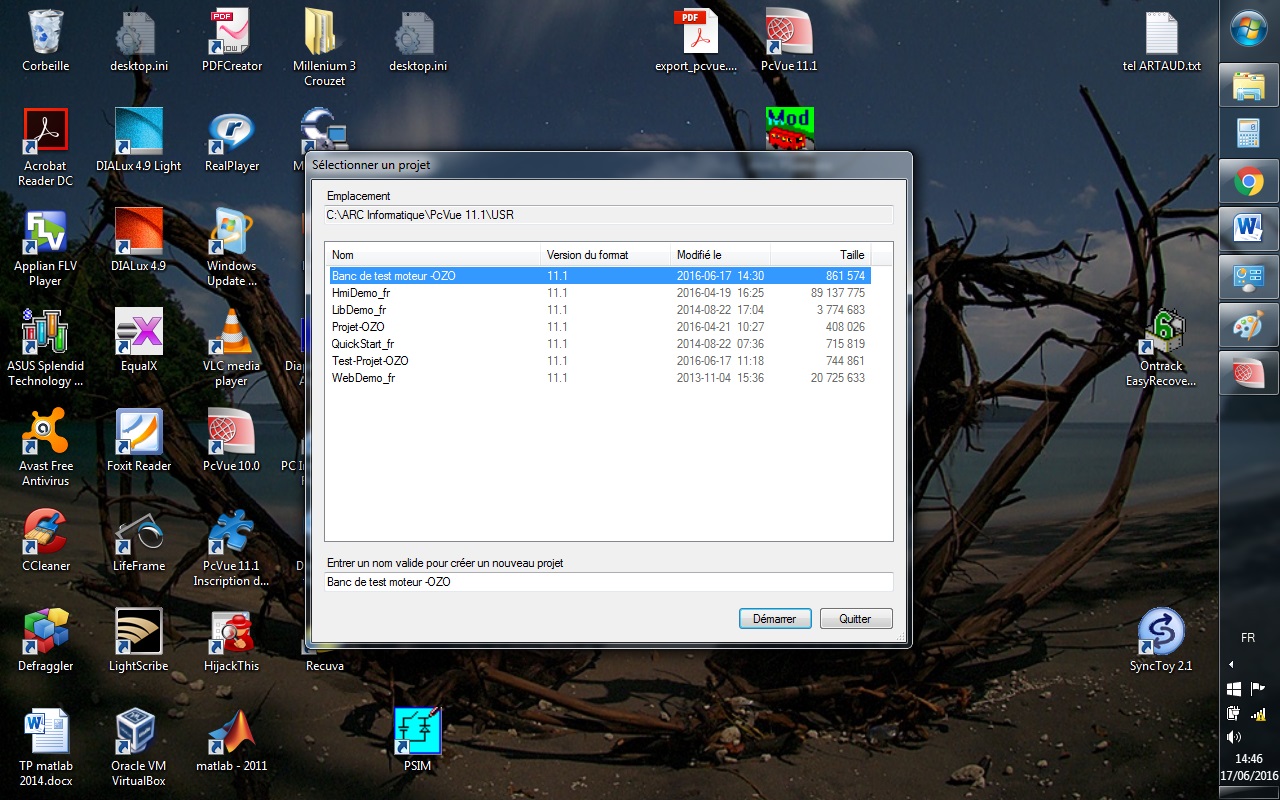 Démarrer en mode démonstration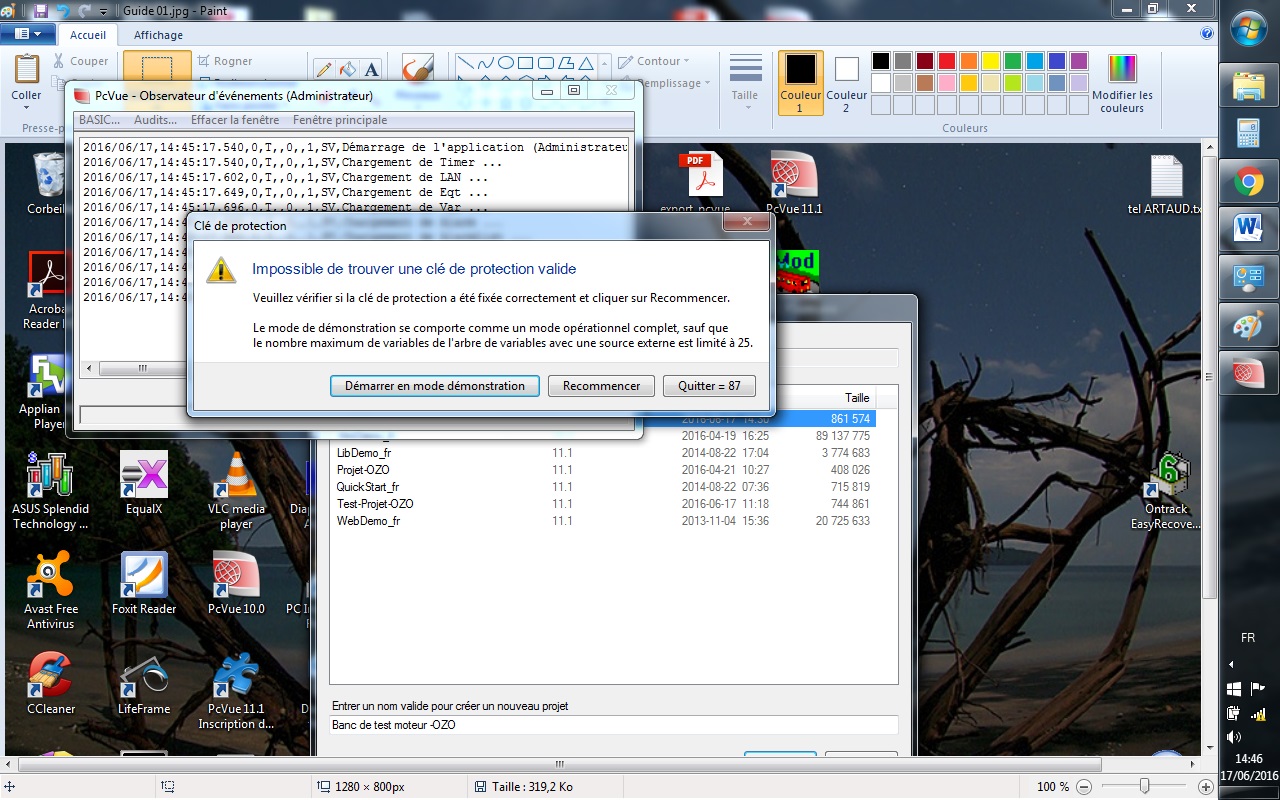 Ouvrir le synoptique « Courbes ».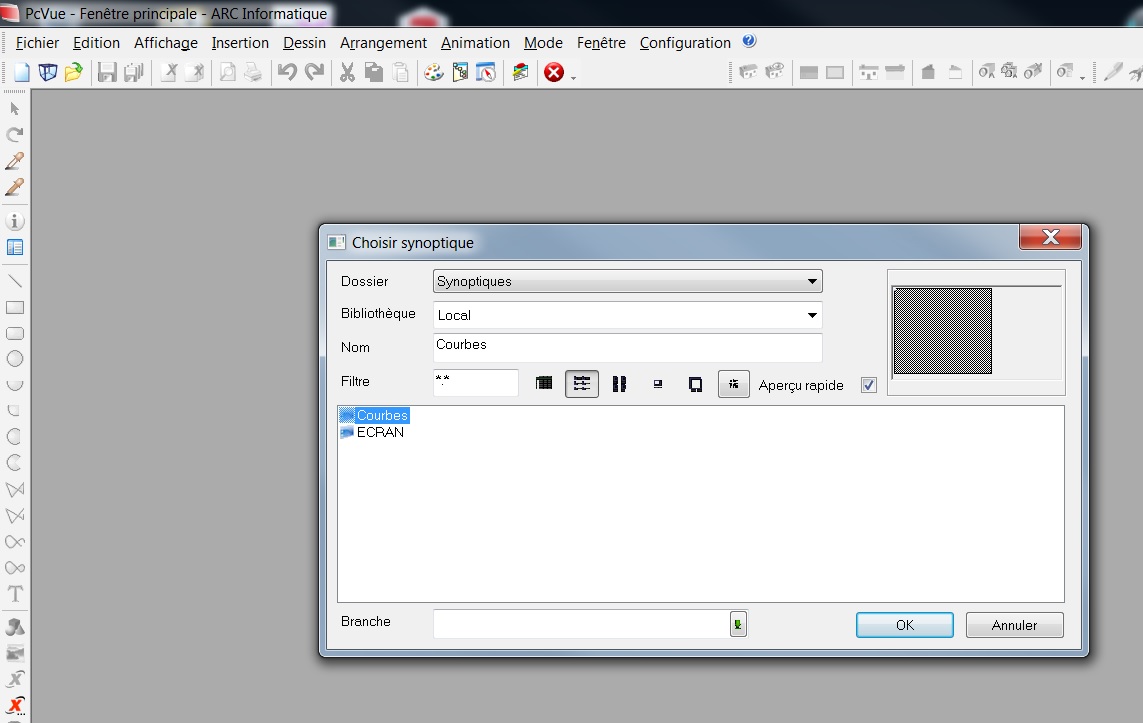 Ouvrir la fenêtre de tendance pour avoir un affichage instantané des valeurs mesurées. (Etape optionnelle)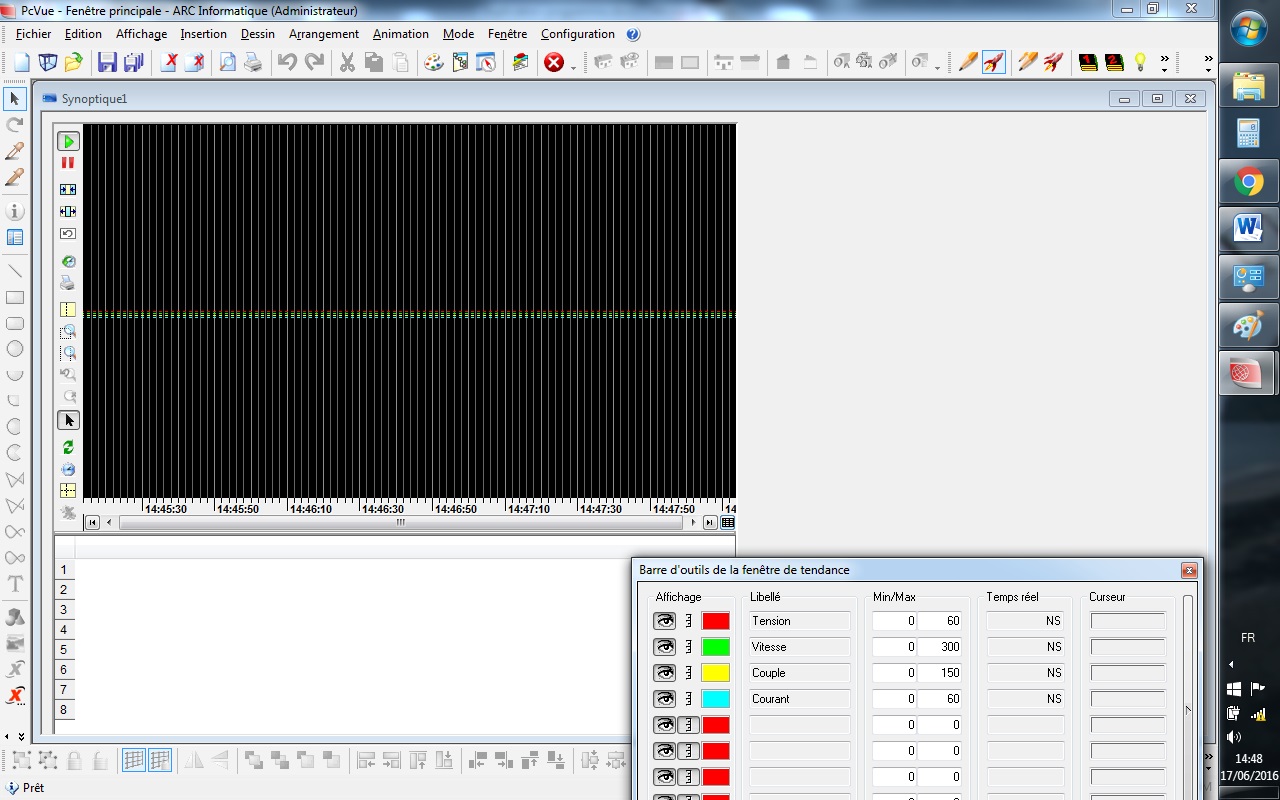 Etape 4 : Préparer le démarrage de la communication avec l’automate : Configuration, Communication, Equipement.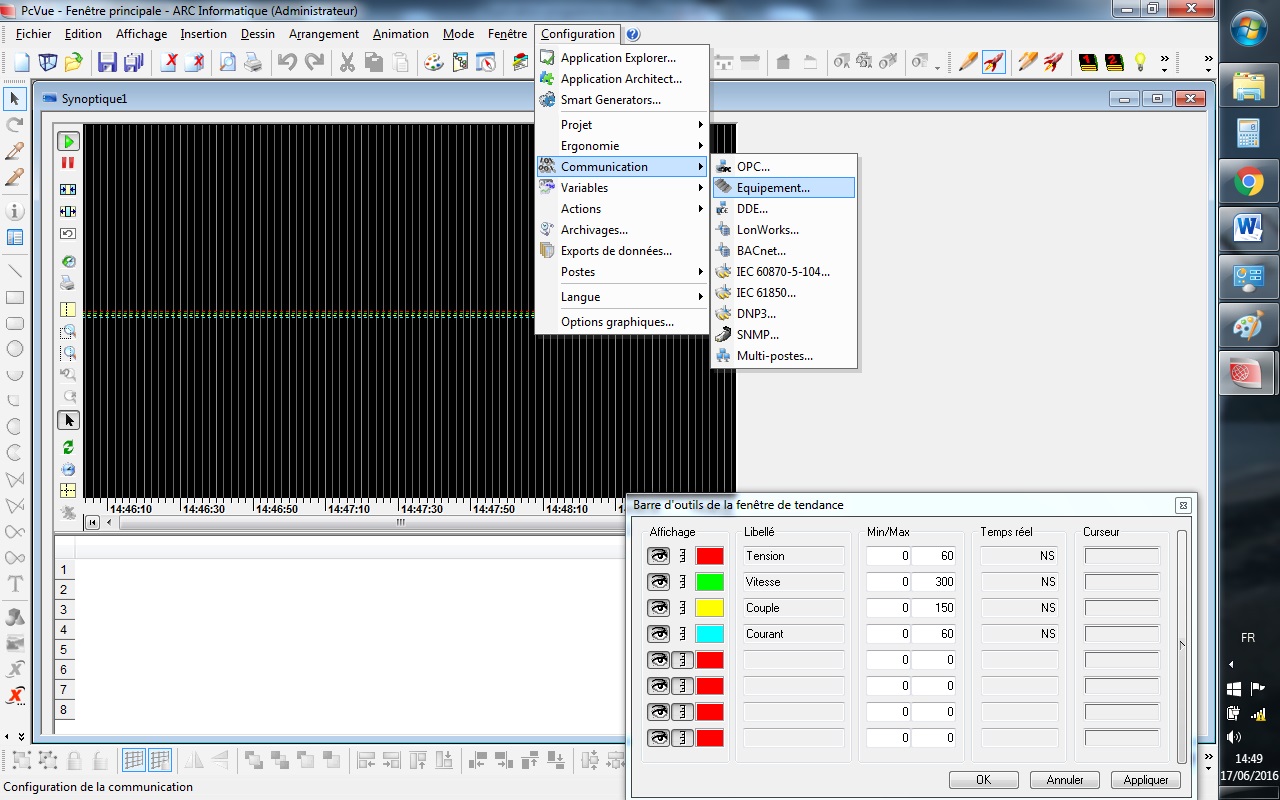 Etape 5 : Démarrer la communication en cliquant sur « Marche ».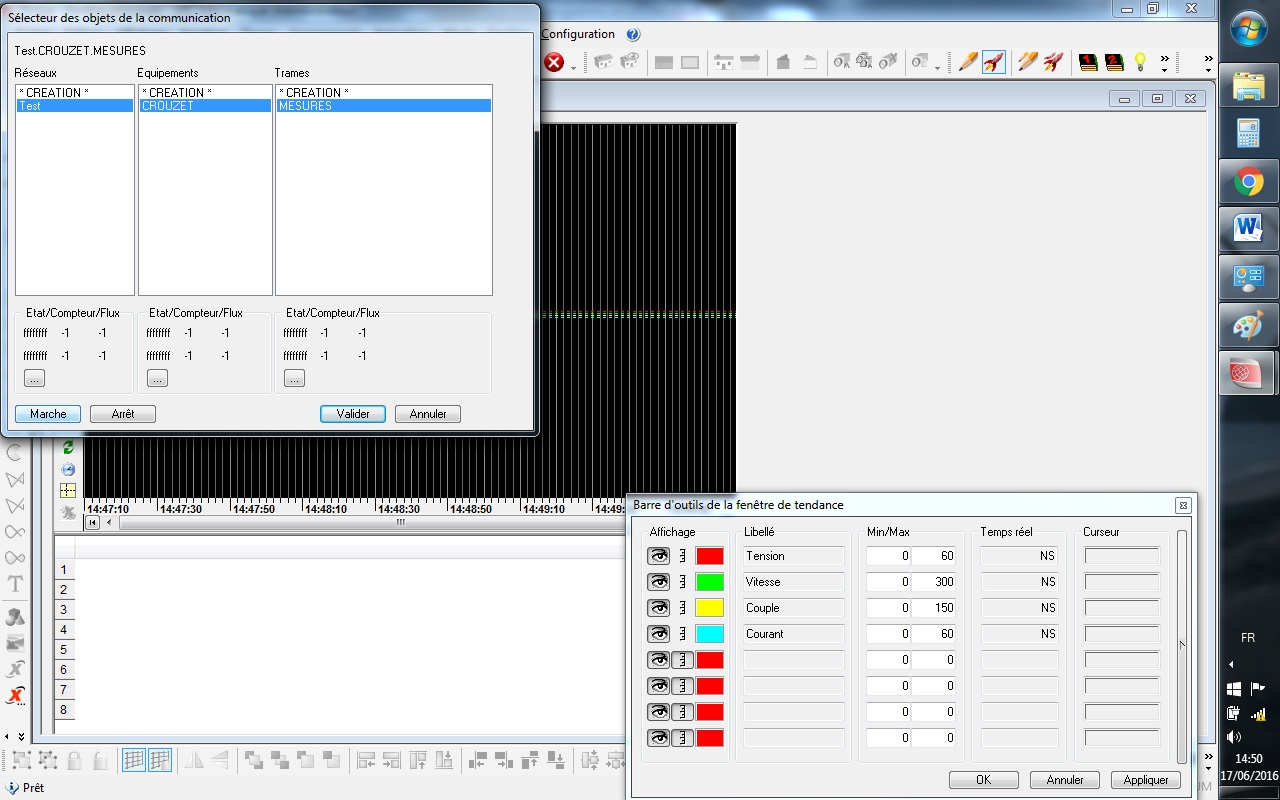 Etape 6 : Vérifier que la com fonctionne. La valeur 0700 doit être affichée 2 fois. Cliquer sur annuler pour fermer la fenêtre et pouvoir travailler.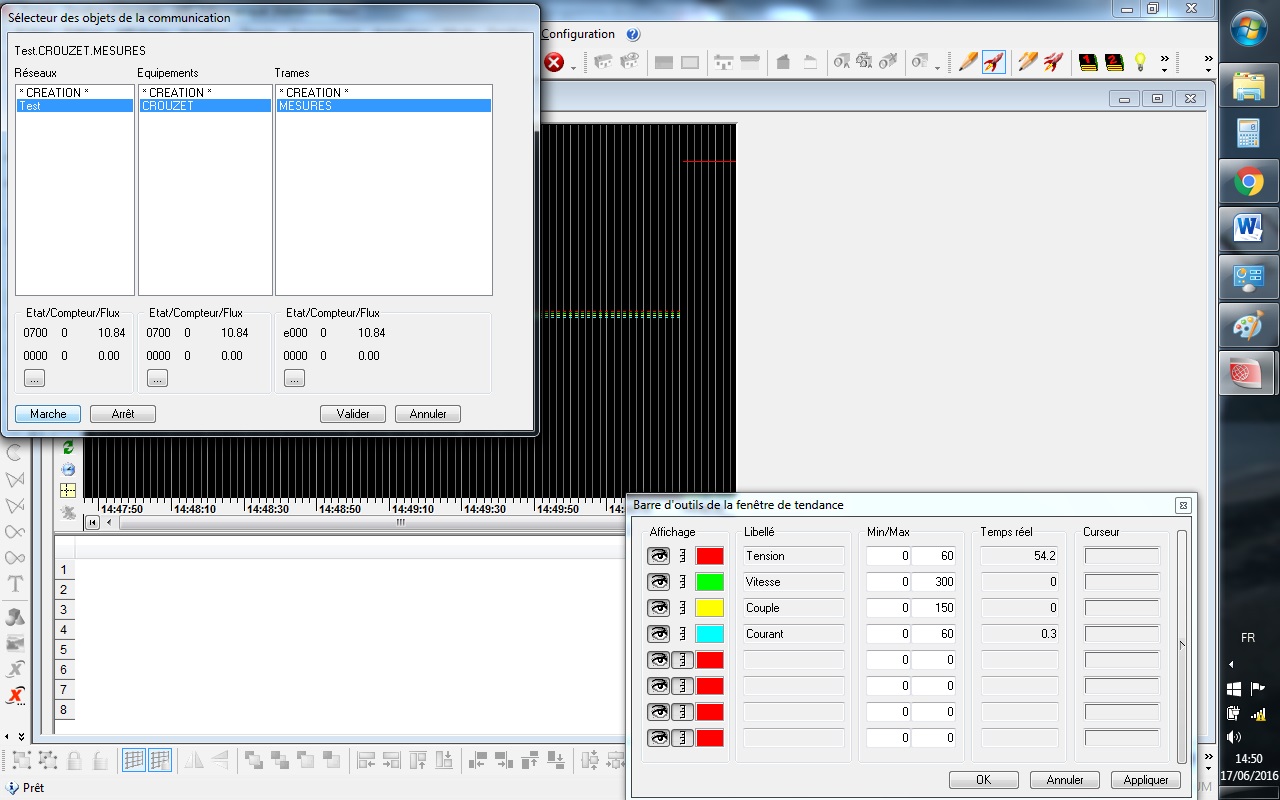 Etape 7 : La courbe de tendance défile. Elle est paramétrée pour afficher 3 mn de temps. Une fois le test effectué, on peut appuyer sur « pause ». 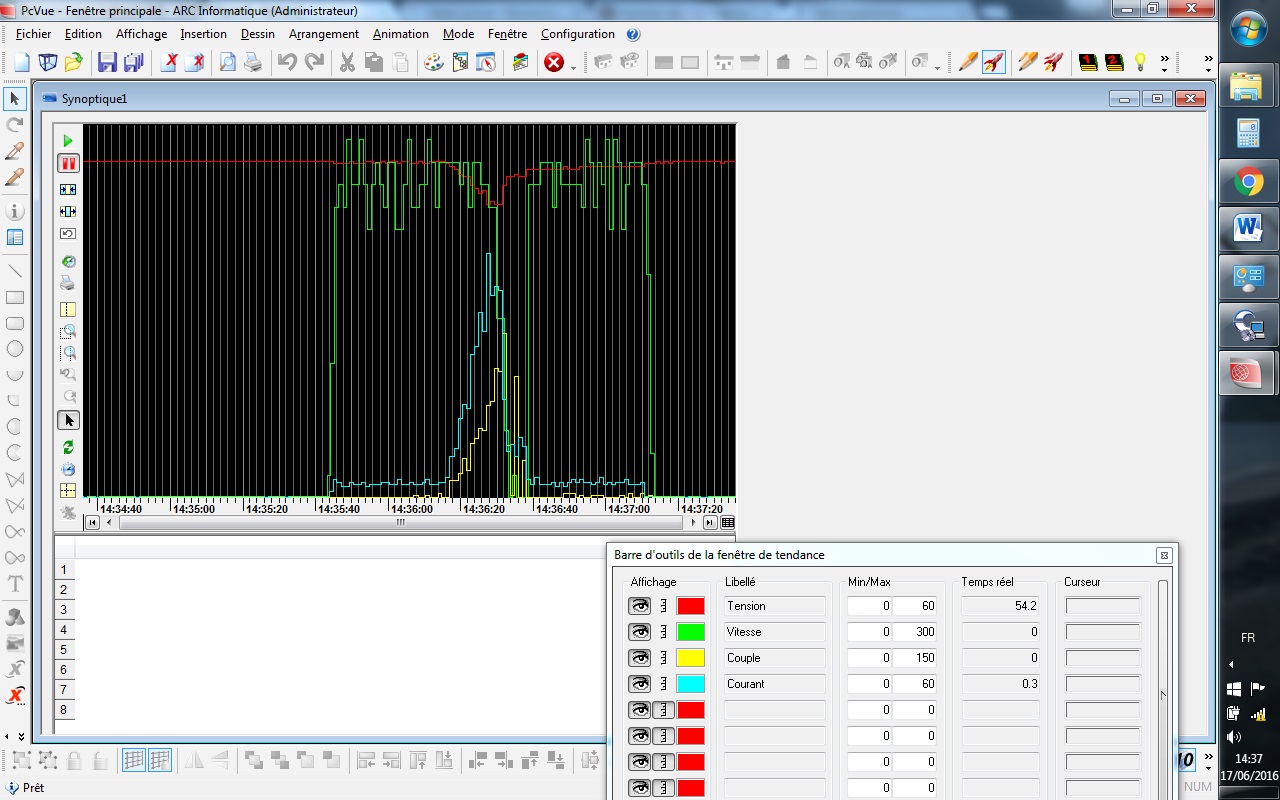 Etape 8 : Export des données. Cliquer sur Configuration, Export de données.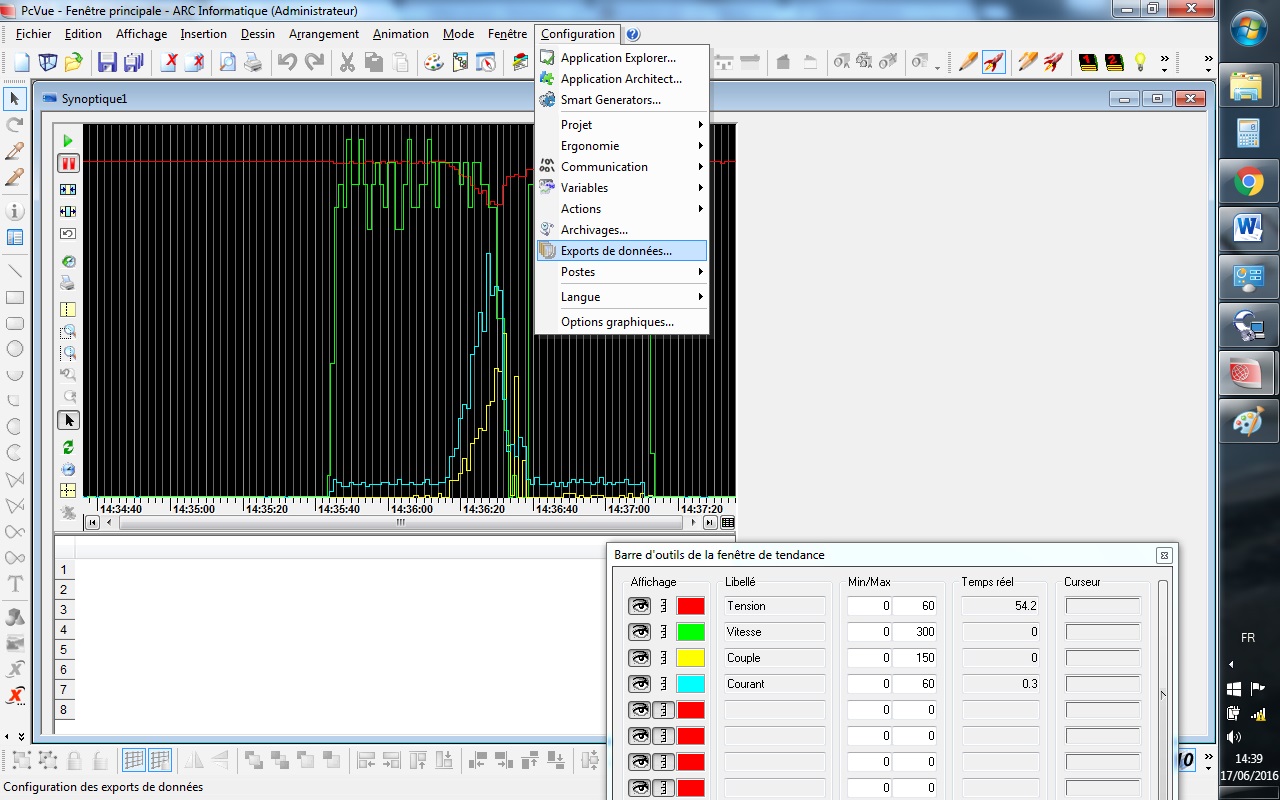 Etape 9 : cliquer sur générer complètement l’export.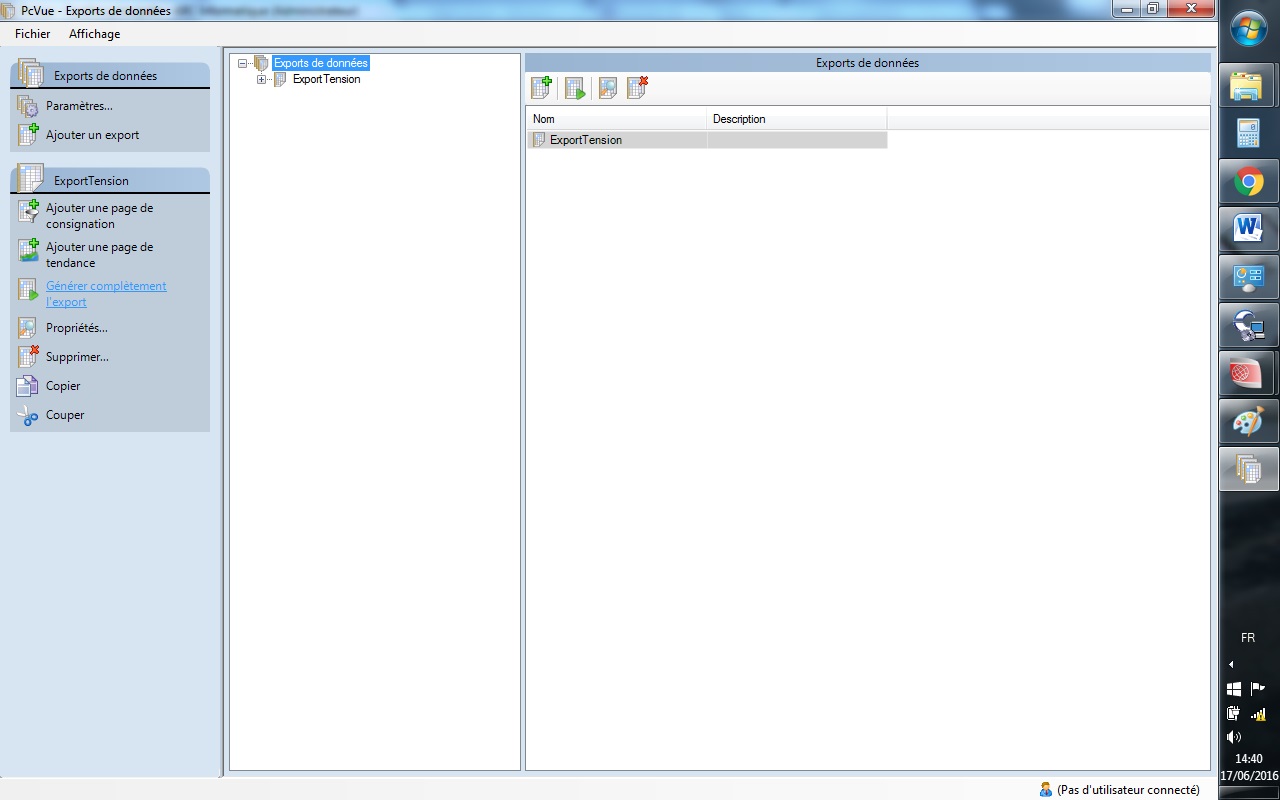 Etape 10 : Déterminer la période par lecture du temps sur la courbe de tendance.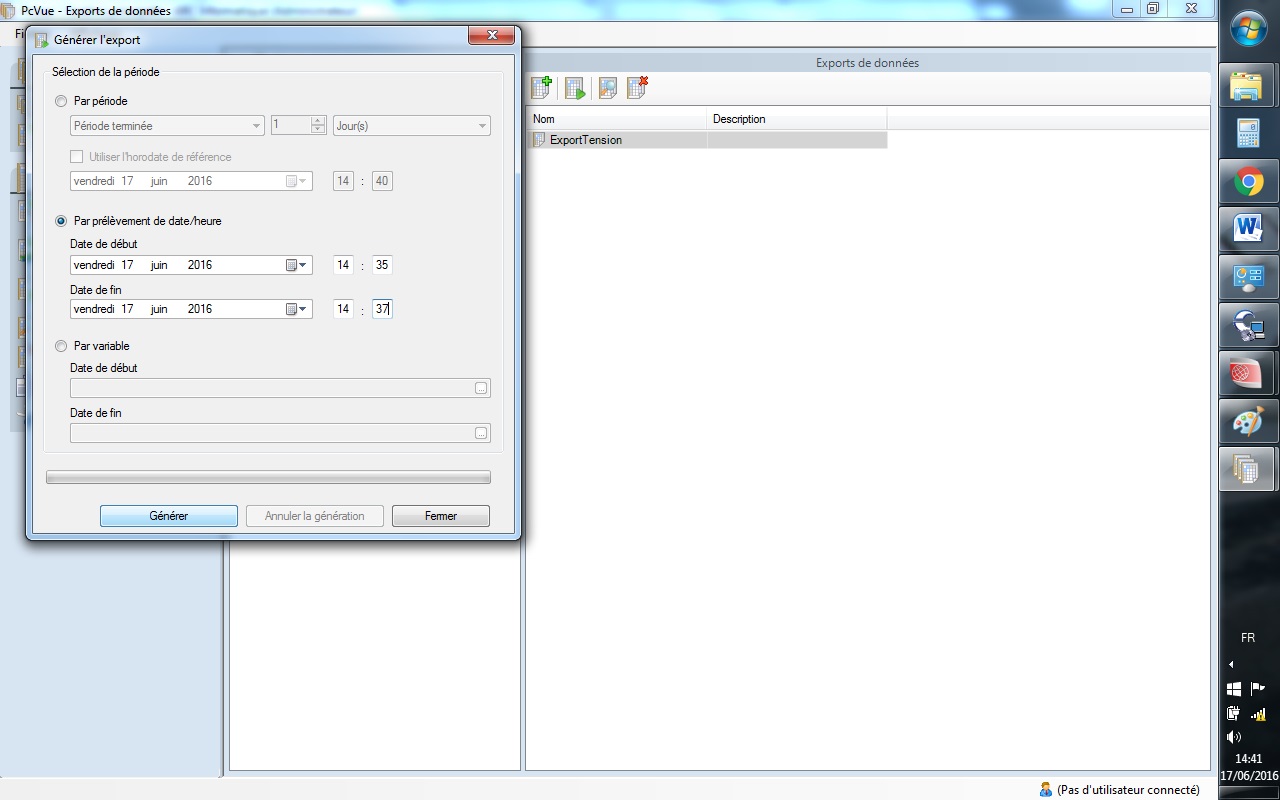 L’export est généré, il se situe dans le chemin : Arc Informatique\PCVue11.1\Usr\Banc de test moteur – OZO\Dataexports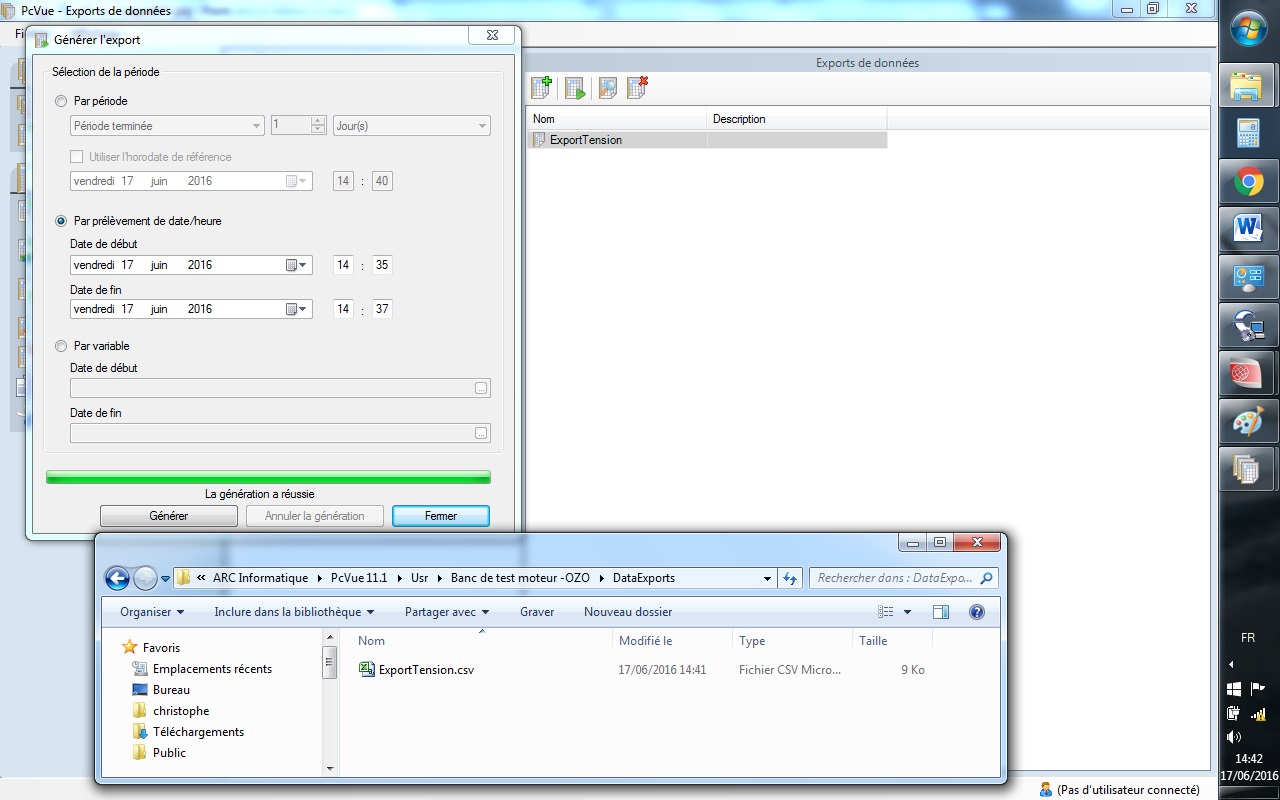 Le fichier est maintenant disponible pour un traitement excel, matlab…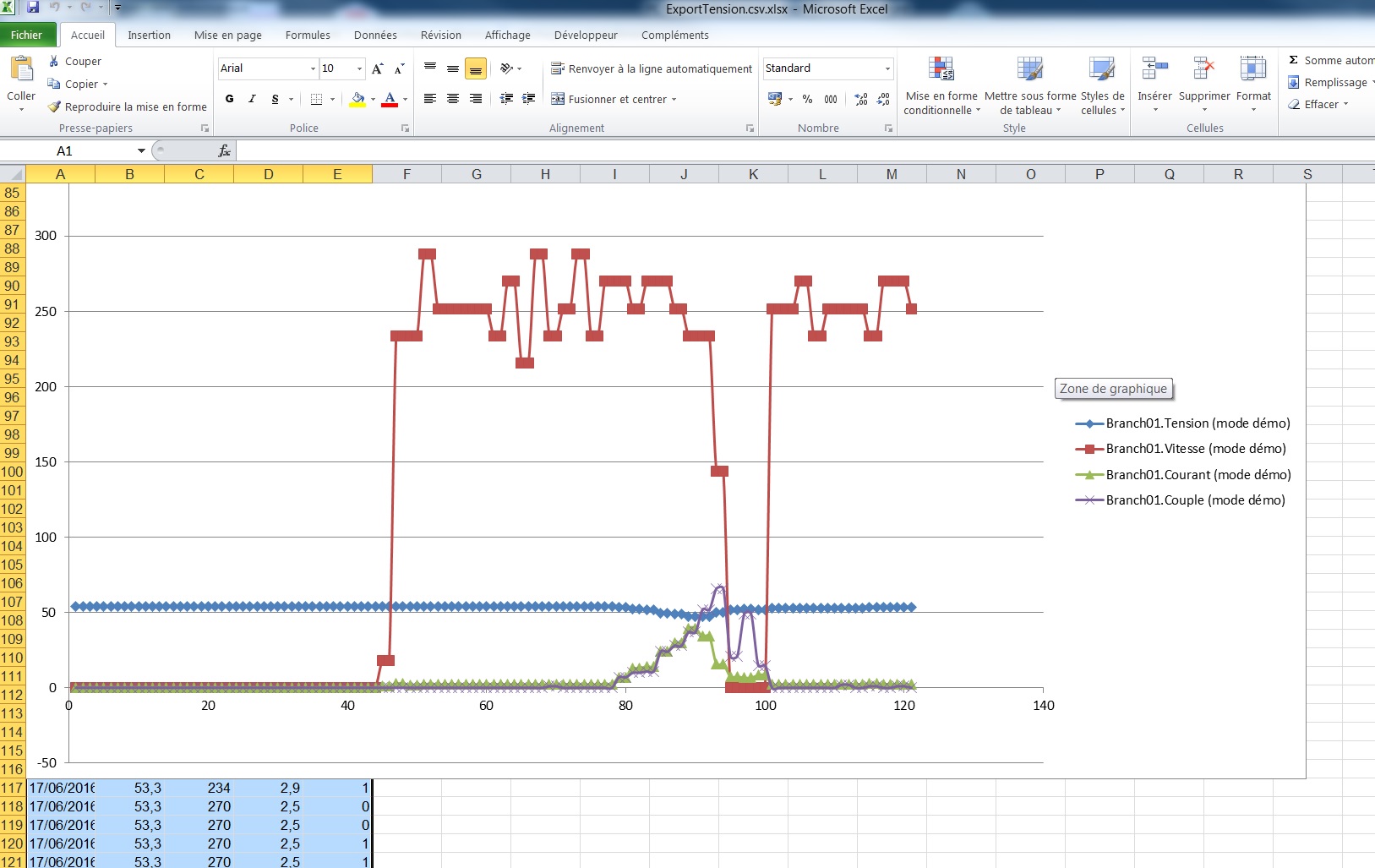 Dépannage.La communication ne fonctionne pas (700 n’apparait pas deux fois) :Vérifier la communication physique : les LEDs oranges et vertes doivent être allumées sur la passerelle XN05. Si elles sont éteintes, vérifier l’alimentation et le câblage.Dans la fenêtre « invite de commande » windows, envoyer la commande ping 192.168.1.3. Si elle ne passe pas, vérifier l’adresse IP du PC.La communication fonctionnait puis ne fonctionne plus. Le temps de démonstration est écoulé. Il faut relancer PC VUE. 